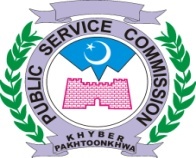 KHYBER PAKHTUNKHWA PUBLIC SERVICE COMMISSIONAddendum in the Interview Programme for the Month of April 2021:PANEL – IPANEL – IIPANEL – IIIPANEL – IVContinue……PANEL – VContinue……………										             DIRECTOR RECRUITMENTAPRIL, 2021APRIL, 2021APRIL, 2021APRIL, 2021APRIL, 2021Post(s)Advt. No.Advt. No.CandidatesDealing SuperintendantMTWTHF---12(01) Biochemist (BPS-17) in Agriculture, Livestock & Cooperative Department (Research wing)(01) Biochemist (BPS-17) in Agriculture, Livestock & Cooperative Department (Research wing)09/2019,Sr. 0210 daily07 on FridayTotal=27Mr. Iftikhar Bangash5----(01) Biochemist (BPS-17) in Agriculture, Livestock & Cooperative Department (Research wing)(01) Biochemist (BPS-17) in Agriculture, Livestock & Cooperative Department (Research wing)09/2019,Sr. 0210 daily07 on FridayTotal=27Mr. Iftikhar Bangash-678-(01) Statistical Investigator (BPS-16) in Khyber Pakhtunkhwa Public Service Commission.(01) Statistical Investigator (BPS-16) in Khyber Pakhtunkhwa Public Service Commission.08/2019,Sr. 1412 dailyTotal=36Miss. Naumana Jabeen----9(01) Research Officer (Cereal Crops/ Plant Breeding & Agronomy/ Miscellaneous) (BPS-17) (Minority Quota) Leftover in Agriculture, Livestock & Cooperative Department.(01) Research Officer (Cereal Crops/ Plant Breeding & Agronomy/ Miscellaneous) (BPS-17) (Minority Quota) Leftover in Agriculture, Livestock & Cooperative Department.01/2021,Sr. 0312 daily09 on FridayTotal=33Mr. Iftikhar Bangash1213---(01) Research Officer (Cereal Crops/ Plant Breeding & Agronomy/ Miscellaneous) (BPS-17) (Minority Quota) Leftover in Agriculture, Livestock & Cooperative Department.(01) Research Officer (Cereal Crops/ Plant Breeding & Agronomy/ Miscellaneous) (BPS-17) (Minority Quota) Leftover in Agriculture, Livestock & Cooperative Department.01/2021,Sr. 0312 daily09 on FridayTotal=33Mr. Iftikhar Bangash--1415-(02) Assistant Engineer/ SDO (Civil) (BPS-17) (Minority Quota) in C & W Department.(02) Assistant Engineer/ SDO (Civil) (BPS-17) (Minority Quota) in C & W Department.01/2021,Sr. 0511 dailyTotal=22Mr. Naumana Jabeen----16(01) Female Subject Specialist Physics (BPS-17) Disable Quota in Elementary & Secondary Education Department(01) Female Subject Specialist Physics (BPS-17) Disable Quota in Elementary & Secondary Education Department01/2021,Sr. 0603 in allMr. Noor Muhammad----16(03) Male Subject Specialist Chemistry (BPS-17) Minority Quota in Elementary & Secondary Education Department(03) Male Subject Specialist Chemistry (BPS-17) Minority Quota in Elementary & Secondary Education Department01/2021,Sr. 0902 in all//----16(02) Male Librarian (BPS-17) Leftover Minority Quota in Elementary & Secondary Education Department(02) Male Librarian (BPS-17) Leftover Minority Quota in Elementary & Secondary Education Department01/2021,Sr. 1003 in all//19----(01) Female Lecturer in Arts & Design (BPS-17) Leftover in Higher Education Department(01) Female Lecturer in Arts & Design (BPS-17) Leftover in Higher Education Department01/2021,Sr. 3115 in allMr. Muhammad Shoaib-20---(01) Male Lecturer Political Science (BPS-17) Leftover (Minority Quota) in Higher Education Department(01) Male Lecturer Political Science (BPS-17) Leftover (Minority Quota) in Higher Education Department01/2021,Sr. 3514 in all//--21--(02) Female Associate Professors Psychology (BPS-19) Leftover in Higher Education Department.(02) Female Associate Professors Psychology (BPS-19) Leftover in Higher Education Department.01/2021,Sr. 3812 in all//---22-(01) Female Associate Professors Physics (BPS-19) Leftover in Higher Education Department.(01) Female Associate Professors Physics (BPS-19) Leftover in Higher Education Department.01/2021,Sr. 3911 in all//----23(01) Male Lecturer Physics (BPS-17) Leftover (Minority Quota) in Higher Education Department(01) Male Lecturer Physics (BPS-17) Leftover (Minority Quota) in Higher Education Department01/2021,Sr. 3607 in all//----23(01) Assistant Director Technical (Mining Engineer) (BPS-17) Leftover (Female Quota) in Directorate General of Mines and Minerals Development Department(01) Assistant Director Technical (Mining Engineer) (BPS-17) Leftover (Female Quota) in Directorate General of Mines and Minerals Development Department01/2021,Sr. 4901 in allMr. Iftikhar Bangash26----(01) Female Lecturer Physics (BPS-17) Leftover (Disable Quota) in Higher Education Department(01) Female Lecturer Physics (BPS-17) Leftover (Disable Quota) in Higher Education Department01/2021,Sr. 3702 in allMr. Muhammad ShoaibMTWTHF---1-(01) Associate Professor Microbiology (BPS-19) in Gajju Khan Medical College Swabi.02/2020,Sr. 2605 in allMr. Tanveer Musharaf---1-(01) Associate Professor Histopathology (BPS-19) in Gajju Khan Medical College Swabi.02/2020,Sr. 2602 in all//---1-(02) Associate Professor Surgery (BPS-19) in Gajju Khan Medical College Swabi.02/2020,Sr. 2704 in all//---1-(01) Associate Professor Gaynae/ OBS (BPS-19) in Gajju Khan Medical College Swabi.02/2020,Sr. 2701 in all//----2(01) Associate Professor Ophthalmology (BPS-19) in Gajju Khan Medical College Swabi.02/2020,Sr. 2701 in all//----2(01) Associate Professor Dermatology (BPS-19) in Gajju Khan Medical College Swabi.02/2020,Sr. 2801 in all//----2(01) Associate Professor Orthopedics (BPS-19) in Gajju Khan Medical College Swabi.02/2020,Sr. 2802 in all//----2(01) Associate Professor Paeds Surgery (BPS-19) in Gajju Khan Medical College Swabi.02/2020,Sr. 2801 in all//----2(01) Associate Professor Urology (BPS-19) in Gajju Khan Medical College Swabi.02/2020,Sr. 2801 in all//----2(01) Professor Pulmonology (BPS-20) in Gajju Khan Medical College Swabi.02/2020,Sr. 2901 in all//----2(01) Professor Orthopedics (BPS-20) in Gajju Khan Medical College Swabi.02/2020,Sr. 2901 in all//APRIL, 2021APRIL, 2021APRIL, 2021APRIL, 2021APRIL, 2021Post(s)Advt. No.Advt. No.CandidatesDealing SuperintendantMTWTHF5----(01) Professor Community Medicine (BPS-20) in Gajju Khan Medical College Swabi.(01) Professor Community Medicine (BPS-20) in Gajju Khan Medical College Swabi.02/2020,Sr. 3003 in all//5----(01) Professor Pathology (BPS-20) in Gajju Khan Medical College Swabi.(01) Professor Pathology (BPS-20) in Gajju Khan Medical College Swabi.02/2020,Sr. 3103 in all//5----(01) Assistant Professor Neuro Rehabilitation & Stoke (BPS-18) in Saidu Group of Teaching Hopital/ SMC Swat(01) Assistant Professor Neuro Rehabilitation & Stoke (BPS-18) in Saidu Group of Teaching Hopital/ SMC Swat02/2020,Sr. 3203 in all//5----(01) Assistant Professor Neurology (BPS-18) in Saidu Group of Teaching Hopital/ SMC Swat(01) Assistant Professor Neurology (BPS-18) in Saidu Group of Teaching Hopital/ SMC Swat02/2020,Sr. 3203 in all//-6---(01) Assistant Professor Family Medicine (BPS-18) in Saidu Group of Teaching Hopital/ SMC Swat(01) Assistant Professor Family Medicine (BPS-18) in Saidu Group of Teaching Hopital/ SMC Swat02/2020,Sr. 3212 in all//--7--(01) Assistant Professor Rehabilitation Medicine (BPS-18) in Saidu Group of Teaching Hopital/ SMC Swat(01) Assistant Professor Rehabilitation Medicine (BPS-18) in Saidu Group of Teaching Hopital/ SMC Swat02/2020,Sr. 3202 in all//--7--(01) Assistant Professor Pharmacology (BPS-18) in Saidu Group of Teaching Hopital/ SMC Swat(01) Assistant Professor Pharmacology (BPS-18) in Saidu Group of Teaching Hopital/ SMC Swat02/2020,Sr. 3304 in all//--7--(01) Assistant Professor Anatomy (BPS-18) in Saidu Group of Teaching Hopital/ SMC Swat(01) Assistant Professor Anatomy (BPS-18) in Saidu Group of Teaching Hopital/ SMC Swat02/2020,Sr. 3306 in all//---89(01) Assistant Professor Pathology (BPS-18) in Saidu Group of Teaching Hospital/ SMC Swat(01) Assistant Professor Pathology (BPS-18) in Saidu Group of Teaching Hospital/ SMC Swat02/2020,Sr. 3310 daily07 on FridayTotal=17Mr. Tanveer Musharaf12----(01) Assistant Professor Nephrology (BPS-18) in Saidu Group of Teaching Hospital/ SMC Swat(01) Assistant Professor Nephrology (BPS-18) in Saidu Group of Teaching Hospital/ SMC Swat02/2020,Sr. 3202 in all//12----(01) Associate Professor Pathology (BPS-18) in Saidu Group of Teaching Hospital/ SMC Swat(01) Associate Professor Pathology (BPS-18) in Saidu Group of Teaching Hospital/ SMC Swat02/2020,Sr. 3406 in all//12----(02) Associate Professor Family Medicine (BPS-18) in Saidu Group of Teaching Hospital/ SMC Swat(02) Associate Professor Family Medicine (BPS-18) in Saidu Group of Teaching Hospital/ SMC Swat02/2020,Sr. 3502 in all//-13---(03) Dental Surgeon (BPS-17) (Minority Quota) Leftover in Health Department(03) Dental Surgeon (BPS-17) (Minority Quota) Leftover in Health Department01/2021,Sr. 1513 in allMr. Javed--14--(01) Senior Registrar Anaesthesia (BPS-18) Leftover in Saidu Medical College Swat.(01) Senior Registrar Anaesthesia (BPS-18) Leftover in Saidu Medical College Swat.01/2021,Sr. 1603 in allMr. Tanveer Musharaf--14--(03) Consultant Anaesthesia (BPS-18) in Sheikh Khalifa Bin Zayed Model Hospital (A & E) Saidu Teaching Hospital Swat.(03) Consultant Anaesthesia (BPS-18) in Sheikh Khalifa Bin Zayed Model Hospital (A & E) Saidu Teaching Hospital Swat.01/2021,Sr. 1703 in all//--14--(01) Consultant Pathologist (BPS-18) in Sheikh Khalifa Bin Zayed Model Hospital (A & E) Saidu Teaching Hospital Swat.(01) Consultant Pathologist (BPS-18) in Sheikh Khalifa Bin Zayed Model Hospital (A & E) Saidu Teaching Hospital Swat.01/2021,Sr. 1706 in all//---15-(03) District Specialist Skin (BPS-18) Leftover in Health Department(03) District Specialist Skin (BPS-18) Leftover in Health Department01/2021,Sr. 1813 in all//----16(02) Consultant Radiologist (BPS-18) in Sheikh Khalifa Bin Zayed Model Hospital (A & E) Saidu Teaching Hospital Swat.(02) Consultant Radiologist (BPS-18) in Sheikh Khalifa Bin Zayed Model Hospital (A & E) Saidu Teaching Hospital Swat.01/2021,Sr. 1704 in all//----16(02) Consultant Nephrologists (BPS-18) Leftover in Saidu Medical College Swat.(02) Consultant Nephrologists (BPS-18) Leftover in Saidu Medical College Swat.01/2021,Sr. 2304 in all//1920---(33) District Specialist Radiologist (BPS-18) Leftover in Health Department(33) District Specialist Radiologist (BPS-18) Leftover in Health Department01/2021,Sr. 1911 dailyTotal=23//--21--(12) District Specialist Psychiatrist (BPS-18) Leftover in Health Department(12) District Specialist Psychiatrist (BPS-18) Leftover in Health Department01/2021,Sr. 2015 in all//---22-(11) District Specialist Nephrology (BPS-18) Leftover in Health Department(11) District Specialist Nephrology (BPS-18) Leftover in Health Department01/2021,Sr. 2406 in all//---22-(01) Professor Surgery (BPS-20) Leftover in Saidu Group of Teaching Hospital/ Saidu Medical College Swat.(01) Professor Surgery (BPS-20) Leftover in Saidu Group of Teaching Hospital/ Saidu Medical College Swat.01/2021,Sr. 2502 in all//---22-(01) Senior Registrar Nephrology (BPS-18) Leftover in Health Department(01) Senior Registrar Nephrology (BPS-18) Leftover in Health Department01/2021,Sr. 2601 in all//---22-(01) Associate Professor Neurology (BPS-19) Leftover in Saidu Medical College Swat.(01) Associate Professor Neurology (BPS-19) Leftover in Saidu Medical College Swat.01/2021,Sr. 2201 in all//----23(01) Consultant Physician (BPS-18) Leftover in Nawaz Sharif Kidney Hospital Manglor Swat.(01) Consultant Physician (BPS-18) Leftover in Nawaz Sharif Kidney Hospital Manglor Swat.01/2021,Sr. 2809 in all//262728--(45) District Specialists Anesthetics (BPS-18) Leftover in Health Department.(45) District Specialists Anesthetics (BPS-18) Leftover in Health Department.01/2021,Sr. 2711 dailyTotal=34//MTWTHF---1-(117) Medical Officers (BPS-17) Leftover (Eighty Eight (88) to Minority Quota & Twenty Nine (29) to Disable Quota) in Health Department01/2021,Sr. 2912 dailyTotal=41Mr. Javed567--(117) Medical Officers (BPS-17) Leftover (Eighty Eight (88) to Minority Quota & Twenty Nine (29) to Disable Quota) in Health Department01/2021,Sr. 2912 dailyTotal=41Mr. Javed---8-(16) PHC Technologist (MP) (BPS-17) in Health Department.02/2019,Sr. 19 (a,b)12 dailyMr. Muhammad Rafi12----(16) PHC Technologist (MP) (BPS-17) in Health Department.02/2019,Sr. 19 (a,b)12 dailyMr. Muhammad Rafi-131415-(41) Medical Entomologists (BPS-17) in Health Department05/2018,Sr.4302/2020,Sr.0812 dailyTotal=84Mr. Javed19202122-(41) Medical Entomologists (BPS-17) in Health Department05/2018,Sr.4302/2020,Sr.0812 dailyTotal=84Mr. Javed262728--(06) Assistant Soil Survey Research Officer in Soil Conservation, Agriculture Department (BPS-17)02/2019,Sr. 0210 dailyTotal=31Mr. Iftikhar Bangash---29-(04) Clinical Technologist (Pathology) (BPS-17) in Health Department. 02/2019,Sr. 2211 in allMr. Muhammad RafiMTWTHF---12(130) Male ASDEOs/ ADEOs (BPS-16) in Elementary & Secondary Education Department.09/2019.Sr. 05(a,b,c)12 daily08 on FridayTotal=435Mr. Noor Muhammad56789(130) Male ASDEOs/ ADEOs (BPS-16) in Elementary & Secondary Education Department.09/2019.Sr. 05(a,b,c)12 daily08 on FridayTotal=435Mr. Noor Muhammad1213141516(130) Male ASDEOs/ ADEOs (BPS-16) in Elementary & Secondary Education Department.09/2019.Sr. 05(a,b,c)12 daily08 on FridayTotal=435Mr. Noor Muhammad1920212223(130) Male ASDEOs/ ADEOs (BPS-16) in Elementary & Secondary Education Department.09/2019.Sr. 05(a,b,c)12 daily08 on FridayTotal=435Mr. Noor Muhammad2627282930(130) Male ASDEOs/ ADEOs (BPS-16) in Elementary & Secondary Education Department.09/2019.Sr. 05(a,b,c)12 daily08 on FridayTotal=435Mr. Noor MuhammadMTWTHF12131415-(40) Assistant Public Prosecutors (BPS-17) in Home & Tribal Affairs Department.11/2019. Sr, 05 (a,b,c,d)12 dailyTotal=200Muhammad Rafi19202122-(40) Assistant Public Prosecutors (BPS-17) in Home & Tribal Affairs Department.11/2019. Sr, 05 (a,b,c,d)12 dailyTotal=200Muhammad Rafi26272829-(40) Assistant Public Prosecutors (BPS-17) in Home & Tribal Affairs Department.11/2019. Sr, 05 (a,b,c,d)12 dailyTotal=200Muhammad Rafi